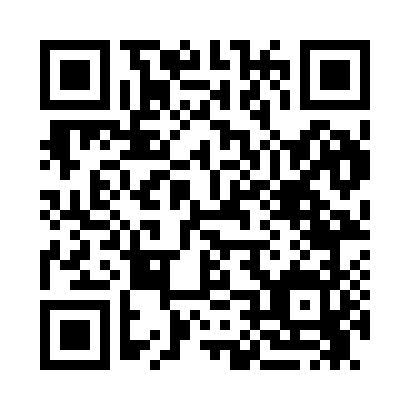 Prayer times for Fairton, New Jersey, USAMon 1 Jul 2024 - Wed 31 Jul 2024High Latitude Method: Angle Based RulePrayer Calculation Method: Islamic Society of North AmericaAsar Calculation Method: ShafiPrayer times provided by https://www.salahtimes.comDateDayFajrSunriseDhuhrAsrMaghribIsha1Mon4:035:381:055:028:3210:072Tue4:045:391:055:028:3110:063Wed4:045:391:055:028:3110:064Thu4:055:401:055:028:3110:065Fri4:065:401:065:028:3110:056Sat4:075:411:065:038:3110:057Sun4:075:411:065:038:3010:048Mon4:085:421:065:038:3010:049Tue4:095:431:065:038:3010:0310Wed4:105:431:065:038:2910:0211Thu4:115:441:075:038:2910:0212Fri4:125:451:075:038:2810:0113Sat4:135:451:075:038:2810:0014Sun4:145:461:075:038:279:5915Mon4:155:471:075:038:279:5816Tue4:165:481:075:038:269:5717Wed4:175:491:075:038:259:5618Thu4:185:491:075:038:259:5519Fri4:195:501:075:028:249:5420Sat4:215:511:075:028:239:5321Sun4:225:521:075:028:239:5222Mon4:235:531:075:028:229:5123Tue4:245:531:075:028:219:5024Wed4:255:541:075:028:209:4925Thu4:275:551:075:028:199:4826Fri4:285:561:075:018:189:4627Sat4:295:571:075:018:189:4528Sun4:305:581:075:018:179:4429Mon4:315:591:075:018:169:4330Tue4:335:591:075:008:159:4131Wed4:346:001:075:008:149:40